แบบเสนอโครงการกองทุนหลักประกันสุขภาพเทศบาลตำบลสำนักขามอำเภอสะเดา  จังหวัดสงขลากิจกรรมหลักและกิจกรรมย่อยลงชื่อ .......................................................... ผู้เสนอ                                                  (นายอธิวัฒน์   จิตรา)                                                   ผู้ช่วยนักสันทนาการ             ลงชื่อ ............................................................ ผู้ตรวจสอบโครงการ                                                (นางสาวปราณี  ปลอดเทพ)                                                 ผู้อำนวยการกองการศึกษารายละเอียดค่าใช้จ่ายโครงการคลินิกฟุตบอลเยาวชน สานสัมพันธ์ ต้านยาเสพติดงบประมาณค่าใช้จ่ายดังนี้		๑) ค่าอุปกรณ์กีฬา ต่างๆ		  จำนวน        7,000        บาท	๒) ค่าชุดกีฬา                           จำนวน	        6,000        บาท		๓) ค่าอาหารและเครื่องดื่ม	  จำนวน      15,000        บาท		4) ค่าเต้นท์ โต๊ะ เก้าอี้		  จำนวน        4,000  	      บาท		5) ค่าจัดทำประกาศนียบัตร	  จำนวน        1,000 	     บาท 		6) ค่าป้ายประชาสัมพันธ์	 	  จำนวน        2,000        บาท                   	7) ค่าตอบแทนวิทยากร               จำนวน      10,000        บาท                                                                                                                                                                                                                                                                                		8) ค่าใช้จ่ายอื่น ๆ		  จำนวน        5,000        บาท                                รวม                       เป็นเงิน      50,000         บาท                                                               ลงชื่อ .......................................................... ผู้เสนอ                                                                                    (นายอธิวัฒน์   จิตรา)                                                                                     ผู้ช่วยนักสันทนาการอุปกรณ์ในการฝึกซ้อม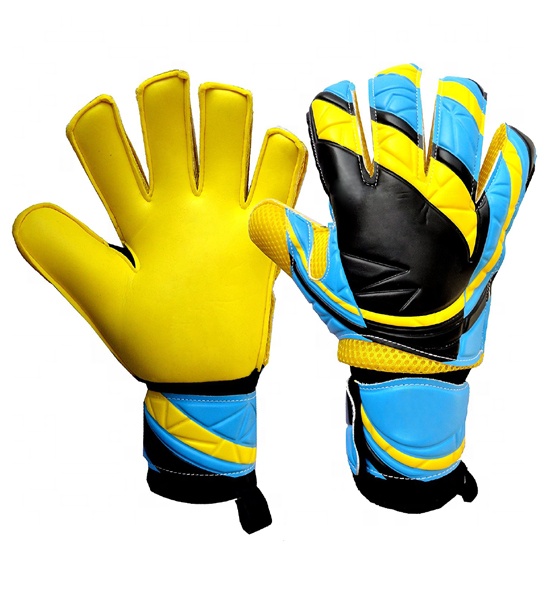 ถุงมือผู้รักษาประตู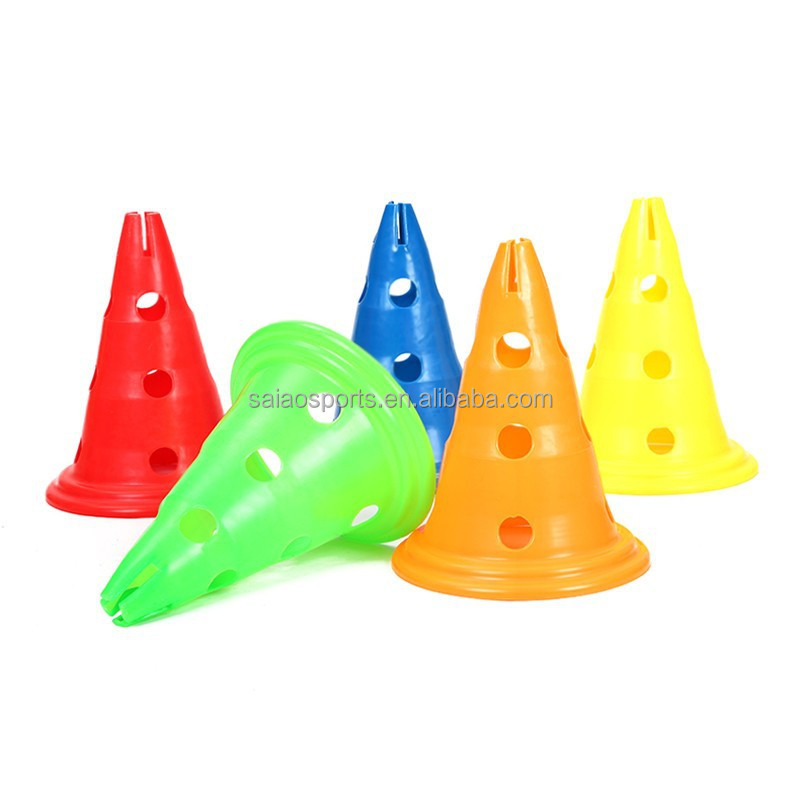 กรวยฝึกความคล่องตัว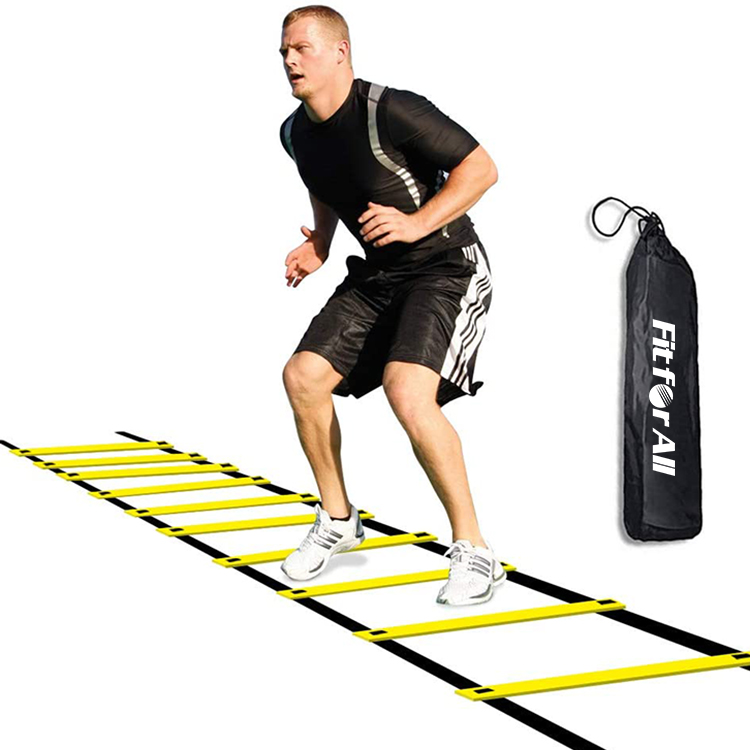 บันไดฝึกความคล่องตัว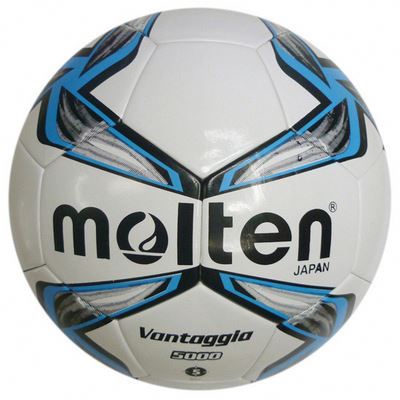 ลูกฟุตบอลเบอร์ 5รหัสโครงการชื่อโครงการ/กิจกรรมโครงการคลินิกฟุตบอลเยาวชน สานสัมพันธ์ ต้านยาเสพติดโครงการคลินิกฟุตบอลเยาวชน สานสัมพันธ์ ต้านยาเสพติดชื่อกองทุนกองทุนหลักประกันสุขภาพเทศบาลตำบลสำนักขามกองทุนหลักประกันสุขภาพเทศบาลตำบลสำนักขามสนับสนุนและส่งเสริมการจัดบริการสาธารณสุขของ หน่วยบริการ/สถานบริการ/หน่วยงานสาธารณสุข [ข้อ 10(1)]สนับสนุนการจัดกระบวนการหรือกิจกรรมสร้างเสริมสุขภาพ และการป้องกันโรคของกลุ่มหรือองค์กรประชาชน/หน่วยงานอื่น [ข้อ 10(2)]สนับสนุนและส่งเสริมการจัดบริการสาธารณสุขของ ศูนย์เด็กเล็ก/ผู้สูงอายุ/คนพิการ [ข้อ 10(3)]สนับสนุนการบริหารหรือพัฒนากองทุนฯ [ข้อ 10(4)]สนับสนุนกรณีเกิดโรคระบาดหรือภัยพิบัติ [ข้อ 10(5)]สนับสนุนและส่งเสริมการจัดบริการสาธารณสุขของ หน่วยบริการ/สถานบริการ/หน่วยงานสาธารณสุข [ข้อ 10(1)]สนับสนุนการจัดกระบวนการหรือกิจกรรมสร้างเสริมสุขภาพ และการป้องกันโรคของกลุ่มหรือองค์กรประชาชน/หน่วยงานอื่น [ข้อ 10(2)]สนับสนุนและส่งเสริมการจัดบริการสาธารณสุขของ ศูนย์เด็กเล็ก/ผู้สูงอายุ/คนพิการ [ข้อ 10(3)]สนับสนุนการบริหารหรือพัฒนากองทุนฯ [ข้อ 10(4)]สนับสนุนกรณีเกิดโรคระบาดหรือภัยพิบัติ [ข้อ 10(5)]หน่วยงาน/องค์กร/กลุ่มคน ที่รับผิดชอบโครงการ  หน่วยบริการหรือสถานบริการสาธารณสุข เช่น รพ.สต.  หน่วยงานสาธารณสุขอื่นของ อปท. เช่น กองสาธารณสุขของเทศบาล  หน่วยงานสาธารณสุขอื่นของรัฐ เช่น สสอ.หน่วยงานอื่นๆ ที่ไม่ใช่หน่วยงานสาธารณสุข เช่น โรงเรียน กองการศึกษาฯกลุ่มหรือองค์กรประชาชนตั้งแต่  5 คน  หน่วยบริการหรือสถานบริการสาธารณสุข เช่น รพ.สต.  หน่วยงานสาธารณสุขอื่นของ อปท. เช่น กองสาธารณสุขของเทศบาล  หน่วยงานสาธารณสุขอื่นของรัฐ เช่น สสอ.หน่วยงานอื่นๆ ที่ไม่ใช่หน่วยงานสาธารณสุข เช่น โรงเรียน กองการศึกษาฯกลุ่มหรือองค์กรประชาชนตั้งแต่  5 คนชื่อองค์กร/กลุ่มคน (5 คน)กองการศึกษาเทศบาลตำบลสำนักขามกองการศึกษาเทศบาลตำบลสำนักขามวันอนุมัติระยะเวลาดำเนินโครงการวันที่ 1 เมษายน 2566 วันที่ 1 เมษายน 2566 งบประมาณ50,000 บาท50,000 บาทกลุ่มเป้าหมายเด็กและเยาวชนในเขตพื้นที่ตำบลสำนักขามเด็กและเยาวชนในเขตพื้นที่ตำบลสำนักขามหลักการและเหตุผล (ระบุที่มาของการทำโครงการ)              ปัจจุบันกีฬาฟุตบอลเป็นกีฬาเป็นกีฬาที่ได้รับความนิยมเป็นอย่างมากในหมู่เยาวชน ประชาชนและมีการจัดการแข่งขันในทุกระดับตั้งแต่ระดับประถมศึกษา มัธยทศึกษา อาชีวศึกษาและอุดมศึกษา รวมทั้งการจัดการแข่ง ฟุตบอลลีกอาชีพเป็นประจำทุกปี กีฬาฟุตบอลซึ่งเป็นกีฬาที่เยาวชนและประชาชน ในเขตพื้นที่เทศบาลตำบลสำนักขามมีความสนใจเป็นอย่างมาก เป็นการส่งเสริมสุขภาพพลาอนามัย ส่งเสริมคุณธรรมจริยธรรมและส่งเสริมให้ผู้ที่เล่นกีฬา ใช้เวลาว่างให้เกิดประโยชน์และห่างไกลจากยาเสพติดและสร้างความสัมพันธ์ที่ดีระหว่างกัน เพื่อให้กีฬาฟุตบอล เป็นที่สนใจของเยาวชนและประชาชนทั่วไปอีกทั้งยังสามารถสร้างชื่อเสียงในระดับท้องถิ่น ระดับอำเภอ ระดับจังหวัดและระดับประเทศชาติไปสู่ระดับโลก               เทศบาลตำบลสำนักขาม เป็นองค์กรปกครองส่วนท้องถิ่นหนึ่ง ที่ได้ตระหนักในหน้าที่และเห็นความสำคัญของการเล่นกีฬา ซึ่งจะต้องมีการส่งเสริมการออกกำลังกายอย่างต่อเนื่องเพื่อสุขภาพพลานามัยที่สมบูรณ์แข็งแรงและเป็นการปลูกฝังให้ เยาวชนรู้จักใช่เวลาว่างให้เกิดประโยชน์และห่างไกลยาเสพติด เทศบาลตำบลสำนักขามจึงได้จัดโครงการคลินิกฟุตบอลเยาวชน สานสัมพันธ์ ต้านยาเสพติด ขึ้นเพื่อให้เด็กและเยาวชน ที่ให้ความสนใจและมีความรู้ความสามารถที่จะพัฒนาตนเองให้มีทักษะในการเล่นกีฬาฟุตบอลได้ถูกต้อง หลักการและเหตุผล (ระบุที่มาของการทำโครงการ)              ปัจจุบันกีฬาฟุตบอลเป็นกีฬาเป็นกีฬาที่ได้รับความนิยมเป็นอย่างมากในหมู่เยาวชน ประชาชนและมีการจัดการแข่งขันในทุกระดับตั้งแต่ระดับประถมศึกษา มัธยทศึกษา อาชีวศึกษาและอุดมศึกษา รวมทั้งการจัดการแข่ง ฟุตบอลลีกอาชีพเป็นประจำทุกปี กีฬาฟุตบอลซึ่งเป็นกีฬาที่เยาวชนและประชาชน ในเขตพื้นที่เทศบาลตำบลสำนักขามมีความสนใจเป็นอย่างมาก เป็นการส่งเสริมสุขภาพพลาอนามัย ส่งเสริมคุณธรรมจริยธรรมและส่งเสริมให้ผู้ที่เล่นกีฬา ใช้เวลาว่างให้เกิดประโยชน์และห่างไกลจากยาเสพติดและสร้างความสัมพันธ์ที่ดีระหว่างกัน เพื่อให้กีฬาฟุตบอล เป็นที่สนใจของเยาวชนและประชาชนทั่วไปอีกทั้งยังสามารถสร้างชื่อเสียงในระดับท้องถิ่น ระดับอำเภอ ระดับจังหวัดและระดับประเทศชาติไปสู่ระดับโลก               เทศบาลตำบลสำนักขาม เป็นองค์กรปกครองส่วนท้องถิ่นหนึ่ง ที่ได้ตระหนักในหน้าที่และเห็นความสำคัญของการเล่นกีฬา ซึ่งจะต้องมีการส่งเสริมการออกกำลังกายอย่างต่อเนื่องเพื่อสุขภาพพลานามัยที่สมบูรณ์แข็งแรงและเป็นการปลูกฝังให้ เยาวชนรู้จักใช่เวลาว่างให้เกิดประโยชน์และห่างไกลยาเสพติด เทศบาลตำบลสำนักขามจึงได้จัดโครงการคลินิกฟุตบอลเยาวชน สานสัมพันธ์ ต้านยาเสพติด ขึ้นเพื่อให้เด็กและเยาวชน ที่ให้ความสนใจและมีความรู้ความสามารถที่จะพัฒนาตนเองให้มีทักษะในการเล่นกีฬาฟุตบอลได้ถูกต้อง หลักการและเหตุผล (ระบุที่มาของการทำโครงการ)              ปัจจุบันกีฬาฟุตบอลเป็นกีฬาเป็นกีฬาที่ได้รับความนิยมเป็นอย่างมากในหมู่เยาวชน ประชาชนและมีการจัดการแข่งขันในทุกระดับตั้งแต่ระดับประถมศึกษา มัธยทศึกษา อาชีวศึกษาและอุดมศึกษา รวมทั้งการจัดการแข่ง ฟุตบอลลีกอาชีพเป็นประจำทุกปี กีฬาฟุตบอลซึ่งเป็นกีฬาที่เยาวชนและประชาชน ในเขตพื้นที่เทศบาลตำบลสำนักขามมีความสนใจเป็นอย่างมาก เป็นการส่งเสริมสุขภาพพลาอนามัย ส่งเสริมคุณธรรมจริยธรรมและส่งเสริมให้ผู้ที่เล่นกีฬา ใช้เวลาว่างให้เกิดประโยชน์และห่างไกลจากยาเสพติดและสร้างความสัมพันธ์ที่ดีระหว่างกัน เพื่อให้กีฬาฟุตบอล เป็นที่สนใจของเยาวชนและประชาชนทั่วไปอีกทั้งยังสามารถสร้างชื่อเสียงในระดับท้องถิ่น ระดับอำเภอ ระดับจังหวัดและระดับประเทศชาติไปสู่ระดับโลก               เทศบาลตำบลสำนักขาม เป็นองค์กรปกครองส่วนท้องถิ่นหนึ่ง ที่ได้ตระหนักในหน้าที่และเห็นความสำคัญของการเล่นกีฬา ซึ่งจะต้องมีการส่งเสริมการออกกำลังกายอย่างต่อเนื่องเพื่อสุขภาพพลานามัยที่สมบูรณ์แข็งแรงและเป็นการปลูกฝังให้ เยาวชนรู้จักใช่เวลาว่างให้เกิดประโยชน์และห่างไกลยาเสพติด เทศบาลตำบลสำนักขามจึงได้จัดโครงการคลินิกฟุตบอลเยาวชน สานสัมพันธ์ ต้านยาเสพติด ขึ้นเพื่อให้เด็กและเยาวชน ที่ให้ความสนใจและมีความรู้ความสามารถที่จะพัฒนาตนเองให้มีทักษะในการเล่นกีฬาฟุตบอลได้ถูกต้อง วิธีดำเนินการ (ออกแบบให้ละเอียด)๑) ประชุมผู้เกี่ยวข้อง เพื่อแต่งตั้งคณะกรรมการรับผิดชอบ วางแผนงาน ประมาณค่าใช้จ่าย จัดทำกำหนดการและ   การดำเนินงานกิจกรรม๒) ขออนุมัติโครงการ๓) ประกาศรับสมัคร๔) ติดต่อประสานงานกับบุคคลและหน่วยงานที่เกี่ยวข้อง๕) สรุปและประเมินผลวิธีดำเนินการ (ออกแบบให้ละเอียด)๑) ประชุมผู้เกี่ยวข้อง เพื่อแต่งตั้งคณะกรรมการรับผิดชอบ วางแผนงาน ประมาณค่าใช้จ่าย จัดทำกำหนดการและ   การดำเนินงานกิจกรรม๒) ขออนุมัติโครงการ๓) ประกาศรับสมัคร๔) ติดต่อประสานงานกับบุคคลและหน่วยงานที่เกี่ยวข้อง๕) สรุปและประเมินผลวิธีดำเนินการ (ออกแบบให้ละเอียด)๑) ประชุมผู้เกี่ยวข้อง เพื่อแต่งตั้งคณะกรรมการรับผิดชอบ วางแผนงาน ประมาณค่าใช้จ่าย จัดทำกำหนดการและ   การดำเนินงานกิจกรรม๒) ขออนุมัติโครงการ๓) ประกาศรับสมัคร๔) ติดต่อประสานงานกับบุคคลและหน่วยงานที่เกี่ยวข้อง๕) สรุปและประเมินผล ผลที่คาดว่าจะได้รับ                   ๑) เด็กและเยาวชนได้เข้าร่วมกิจกรรมเป็นหมู่คณะ เกิดความรัก ความสามัคคี และรู้จัก เสียสละ 		๒) เด็กและเยาวชนได้รับความรู้และพัฒนากีฬาฟุตบอลอย่างครบวงจรและมีมาตราฐานสากล		๓) เด็กและเยาวชนได้รู้จักใช้เวลาว่างให้เกิดประโยชน์หลีกเลี่ยงปัญหายาเสพติด		๔) สร้างบุคลากรที่มีความสามารถด้านกีฬาฟุตบอลและสามารถสร้างรายได้และอาชีพซึ่งเกี่ยวเนื่อง                       กับกีฬาฟุตบอล ผลที่คาดว่าจะได้รับ                   ๑) เด็กและเยาวชนได้เข้าร่วมกิจกรรมเป็นหมู่คณะ เกิดความรัก ความสามัคคี และรู้จัก เสียสละ 		๒) เด็กและเยาวชนได้รับความรู้และพัฒนากีฬาฟุตบอลอย่างครบวงจรและมีมาตราฐานสากล		๓) เด็กและเยาวชนได้รู้จักใช้เวลาว่างให้เกิดประโยชน์หลีกเลี่ยงปัญหายาเสพติด		๔) สร้างบุคลากรที่มีความสามารถด้านกีฬาฟุตบอลและสามารถสร้างรายได้และอาชีพซึ่งเกี่ยวเนื่อง                       กับกีฬาฟุตบอล ผลที่คาดว่าจะได้รับ                   ๑) เด็กและเยาวชนได้เข้าร่วมกิจกรรมเป็นหมู่คณะ เกิดความรัก ความสามัคคี และรู้จัก เสียสละ 		๒) เด็กและเยาวชนได้รับความรู้และพัฒนากีฬาฟุตบอลอย่างครบวงจรและมีมาตราฐานสากล		๓) เด็กและเยาวชนได้รู้จักใช้เวลาว่างให้เกิดประโยชน์หลีกเลี่ยงปัญหายาเสพติด		๔) สร้างบุคลากรที่มีความสามารถด้านกีฬาฟุตบอลและสามารถสร้างรายได้และอาชีพซึ่งเกี่ยวเนื่อง                       กับกีฬาฟุตบอลวัตถุประสงค์วัตถุประสงค์ตัวชี้วัดความสำเร็จ๑) เพื่อให้เด็กและเยาวชน มีโอกาสได้มีความรู้ ทักษะ ในการเล่นกีฬาฟุตบอล๑) เพื่อให้เด็กและเยาวชน มีโอกาสได้มีความรู้ ทักษะ ในการเล่นกีฬาฟุตบอลร้อยละ 80 เด็กและเยาวชน มีโอกาสได้มีความรู้ ทักษะ ในการเล่นกีฬาฟุตบอล๒) เพื่อให้เด็กและเยาวชน มีสุขภาพพลานามัยสมบรูณ์ แข็งแรง๒) เพื่อให้เด็กและเยาวชน มีสุขภาพพลานามัยสมบรูณ์ แข็งแรงร้อยละ 80 เด็กและเยาวชน มีสุขภาพพลานามัยสมบรูณ์ แข็งแรง๓) เพื่อให้เด็กและเยาวชน มีคุณธรรมและจริยธรรม๓) เพื่อให้เด็กและเยาวชน มีคุณธรรมและจริยธรรมร้อยละ 80 เด็กและเยาวชน มีคุณธรรมและจริยธรรม๔) เพื่อให้เด็กและเยาวชน รู้จักใช้เวลาว่างให้เกิดประโยชน์๔) เพื่อให้เด็กและเยาวชน รู้จักใช้เวลาว่างให้เกิดประโยชน์ร้อยละ 80 เด็กและเยาวชน รู้จักใช้เวลาว่างให้เกิดประโยชน์๕) เพื่อให้เด็กและเยาวชน หลีกเลี่ยงจากยาเสพติดและอบายมุขต่างๆ๕) เพื่อให้เด็กและเยาวชน หลีกเลี่ยงจากยาเสพติดและอบายมุขต่างๆร้อยละ 80 เด็กและเยาวชน หลีกเลี่ยงจากยาเสพติดและอบายมุขต่างๆ6) เพื่อให้เด็กและเยาวชน มีความสัมพันธ์ที่ดีงามระหว่างกันและกัน6) เพื่อให้เด็กและเยาวชน มีความสัมพันธ์ที่ดีงามระหว่างกันและกันร้อยละ 80 เด็กและเยาวชน มีความสัมพันธ์ที่ดีงามระหว่างกันและกันระบุชนิดกิจกรรมหลัก เช่น ประชุม รณรงค์ จัดบริการ การจัดซื้องบประมาณระบุเวลาจัดกิจกรรมบรรยายความรู้เบื้องต้นเกี่ยวกับทักษะกีฬาฟุตบอลให้ถูกวิธี10,000 1-2 เมษายน 2566จัดกิจกรรมฝึกสอนทักษะเบื้องต้นฟุตบอล40,0003-28 เมษายน 2565รวม   50,000    บาท(  ห้าหมื่นบาทถ้วน   )*ทุกรายการสามารถถัวเฉลี่ยจ่ายได้